Коровай Марина Вячеславовна МБУ ДО "Центр внешкольной работы Промышленного района г. Ставрополя"Педагог дополнительного образованияОтдел «Перекрёсток»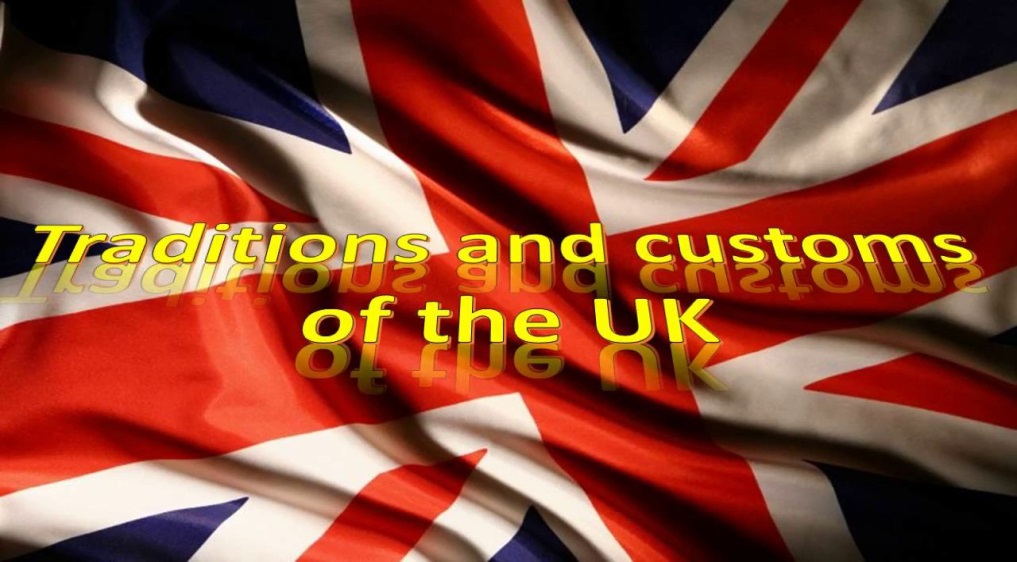 Профессиональный маршрут «Педагог дополнительного образования»«План-конспект учебного занятия по программе«Английский язык для начинающих» по теме:«Праздники, обычаи и традиции Великобритании»Пояснительная запискаSo many countries, so many customs!Сколько стран, столько и обычаевEvery country has its customs.У каждой страны — свои обычаиИностранный язык сегодня становится в большей мере средством жизнеобеспечения общества. Роль иностранного языка возрастает в связи с развитием экономических связей. Изучение иностранного языка и иноязычная грамотность наших граждан способствует формированию достойного образа россиянина за рубежом, позволяющий разрушить барьер недоверия, дают возможность нести и распространять свою культуру и осваивать другую. Поэтому иностранный язык стал обязательным компонентом обучения не только в вузах, начальной, средней, старшей школы, но и в сфере дополнительного образования.Дополнительная общеобразовательная общеразвивающая программа «Английский язык для начинающих» направлена на воспитание интереса к овладению иностранным языком, формирование гармоничной личности, развитию психических процессов, а так же познавательных и языковых способностей; способствует развитию активной и пассивной речи, аудированию и чтению на осознанном уровне, а так же развивает творческие способности учащихся. Причем развитие фонетических умений происходит при помощи музыки и песен, исполненных носителями языка, что помогает выработать правильное чистое произношение и усвоить фонетические правила. Программа рассчитана на 144 часа и включает в себя 16 тем. В связи с этим хочу представить вашему вниманию план-конспект занятия по теме «Праздники, обычаи и традиции Великобритании (Traditions and customs of the UK)». Данная тема актуальна, так как является познавательной, интересной, легкоусвояемой; позволяет расширить представление обучающихся об обычаях, традициях и праздниках на примере Великобритании (Рождество 25 декабря, День подарков 26 декабря, Новый год 1 января, День Святого Валентина 14 февраля, День матери (второе воскресенье мая) и отца (третье воскресенье июня), Великая пятница (Страстная пятница), Пасха, День смеха (День дурака) 1 апреля), развивать творческие способности и речевую деятельность обучающихся. Практическая значимость данной темы в том, что она может быть использована на занятиях как учителями общеобразовательных организаций, так и педагогами дополнительного образования.План-конспектзанятия педагога дополнительного образованияКоровай Марины ВячеславовныКоличество участников – 10 человек, обучающиеся по общеобразовательной общеразвивающей программе «Английский язык для начинающих».Возраст – 8-9 лет.Оборудование и материалы:- ноутбук, проектор, экран;- презентация на тему «Traditions and customs of the UK»- раздаточный материал по теме «Traditions and customs of the UK»; (Приложение 1, 2, 3)- плакаты по теме «Traditions and customs of the UK»;- фонограмма песни «Jingle, Bells!».Цель: закрепление лексики по теме «Traditions and customs of the UK»,создание условий для развития навыков говорения: монологическая и диалогическая речь.Задачи:- организовать работу по теме «Traditions and customs of the UK»; активизировать работу обучающихся в парах и в группах; - активизировать отработку обучающимися навыков говорения; - дать возможность обучающимся оценить свою работу.- совершенствовать навыки аудирования и монологической речи.Ожидаемый результат:- употребление и использование лексики по теме «Traditions and customs of the UK»- умение отвечать на вопросы педагога;- умение работать в парах и в группе;- умение высказывать свое мнение по теме урока.Используемая технология: технология диалогового взаимодействия.Организационные формы занятия: индивидуальная, групповая, фронтальная.Ход занятия:Список использованной литературы:1.Апальков В.Г. Английский язык. Программы общеобразовательных учреждений. 2-4 классы. – М.: «Просвещение», 2010.2. Вакуленко Н.Л. Английский язык. Практический справочник, 1-4 класс. - М.: Владос, 2012.3.Верещагина И.Н. Английский язык. 3 класс. Учебник для общеобразовательных учреждений и школ с углубленным изучением английского языка с приложением на электронном носителе. в 2 ч. – М.: Просвещение, 2012. 4. Камионская Л. Научись читать по-английски. – М.: Просвещение, 2013.5. Леонтьев А.А. Эмоционально–волевые процессы в овладении иностранным языком//Методическая мозаика. – 2009. - № 8.Интернет-ресурсы: http://learnenglishkids.britishcouncil.org/ru/ http://busyteacher.org/http://www.englishforkids.ru/ http://www.toolsforeducators.com/ http://www.pearsonlongman.com/young_learners/teachers/resources-archive/index.html http://www.english-easy.info/riddles/#axzz1gsDyHRMD http://www.english-easy.info/tonguetwisters/#axzz1h5ZS4BJh http://www.english-easy.info/proverbs/#axzz1h5ZS4BJh http://www.bilingual.ru/goods/novels/https: www. youtube.com.watch?v=ORGLQudvMWEХод занятияВремяОрганизационный моментОрганизационный моментПриветствие. Взаимное приветствие. Повторение выражений английского этикета.T.: Good morning, dear girls and boys! I’m glad to see you too.Ps.: Good morning dear teacher. We are glad to see you!T.: Sit down, please. How are you today?Ps.: We are fine, thanks. And how are you?T.: I’m fine too, thanks. I am glad to see you.Ps.: And we are glad to see you, too!T.: What date is today?Ps.:     1.1 Организация обсуждения темы и плана занятияT.: Well, thank you. Ok! The theme of our lesson is « Traditions and customs of Great Britain». We are going to repeat the words, to talk about different traditions holidays in that country. But today’s lesson is unusual. You will work on a computer. You will create a postcard.1.2 Проведение речевой разминкиT.: But first of all let’s repeat the words you have learnt in this unit. Say after me: tradition-traditional, special, public, symbol, mean-meant, wish-wished, gather-gathered, hug-hugged, card, sweetheart, hear-heard, New Year’s Day, St. Valentine Day, Easter festival, Halloween, Guy Fawkes Night, Christmas.Ученики слушают учителя и повторяют за учителем хором и индивидуально.T.: Now complete my sentences. People dance to popular music in a…Ps.: DiscoT.: Look at the star and make a…Ps.: WishT.: My friend sent me a beautiful…Ps.: PostcardT.: In January we celebrate…Ps.: New Year’s DayT.: On St. Valentine’s Day people send…Ps.: ValentinesT.: Easter means…Ps.: spring, green treesT.: Celebrating Halloween is a very old…Ps.: traditionT.: People in Britain celebrate Christmas…Ps.: on the 25th of December1.3 Проверка домашнего заданияT.: Your hometask was to learn the poem «Five pumpkins» by heart.Five little pumpkins sitting oh a gateThe first one said "Oh my, it's getting late."The second one said "There are witches in the air."The third one said "But we don't care!"The fourth one said "Let's run and run and run!"The fifth one said "I'm ready for some fun."Ooooooo ooo went the wind and out went the lightAnd the five little pumpkins rolled out of sight.1.4. ФизкультминуткаShow me your shoulders, (руки на плечи)Show me your neck, (руки на шею)Clap, clap your hands (хлопаем в ладоши)And show me your back. (поворачиваемся спиной, и снова разворачиваемся)Show me your head, (руки на голову)Show me your neck,Clap, clap your handsAnd show me your back.5 min5 min6 min5 min3 minТехнологический этап.Технологический этап.2.1 Работа в парах. Говорение. Педагог делает устный опрос.T.: Boys and girls, now let’s talk about British holidays. Look at the screen and answer my questions.T.: When do British people celebrate New Year’s Day?-What do people wish each other?-What do they send?-What do they do on New Year’s Eve?-What holiday do British people celebrate on the 14th of February?-How do they celebrate it?-What are red roses-What do people do on Easter Sunday?-What does Easter mean?-What holiday do the British celebrate on the 5th of November?-What do they do when it gets dark?Обучающиеся отвечают на вопросы педагога, используя опорные слова из слайдов.T.: Thank you, children, I like your answers.2.2 Монолог. Обучающиеся рассказывают о праздниках Британии.T.: Well, who wants to tell us about British holidays? I see, Egor, you want. Try your best. Children, listen to Egor very attentively and be ready to ask questions.T.: Thank you, Egor, that’s enough for you. Nastya, do on the story.Обучающиеся рассказывают о праздниках Британии.T.: Thank you, Nastya. Boys and girls, have you any questions to Egor and Nastya?Обучающиеся задают вопросы выступающим2.3 Мини-проект «Подписываем открытку»T.: I like your stories about British holidays very much. Now we are going to have a new and unusual kind of work. T.: Сегодня у нас есть прекрасная возможность поздравить с наступающим Рождеством и Новым Годом наших друзей и родных. Но прежде всего давайте узнаем как подписывать праздничную открытку на английском языке. (Педагог выдаёт раздаточный материал с правилами оформления открытки и с образцами поздравлений)T.: С правой стороны мы пишем адрес школы. Потом мы пишем обращение к друзьям. Далее пишем поздравление и пожелание.T.: Let’s read the text of congratulations and translate it.Ps.: Dear, friends!-Merry Christmas!-Happy New Year!-We wish you all the best.-We wish you happiness.-We wish you health and wealth.-Good luck to you.-May all your dreams come true.T.: Take your seats and begin working and try your best.Обучающиеся знакомятся с алгоритмом отправления поздравительной открытки.5 min.6 min5 min3. Рефлексивный этап.3. Рефлексивный этап.Педагог организует обсуждение результатов занятия.T.: You have done your work very well. At the end of the lesson I want you to sing the song that unites all people of the English-speaking world. This song is «Jingle, Bells!». (Обучающиеся поют песню)T.: Thank you very much for your excellent work. Our lesson is coming to the end. Педагог дает задание на дом.T.: Prepare the material about exotic festivals.5 min.Итого:45 min.